ناوونیشانی توێژینەوە:پرسیارەكان: (دەكرێ‌ وەڵامی هەندێ‌ لە پرسیارەكان بەجیا لەسەر لاپەڕەی دیكە بنووسنەوە).ئایا بابەتەكە، ڕاستەوخۆ یان ناڕاستەوخۆ، پەیوەندی بە هیچ كام لە لایەنەكانی رۆشنبیری كوردییەوە هەیە؟ تا رادەیەكئایا بابەتەكە نوێیە یان پێشتر لەسەری نووسراوە؟ لە رووی تیۆری كۆنە بەڵام لە بوارەكە نوێیە.ئایا بابەتەكە بیرۆكەیەكی نوێ‌، یان لێكدانەوەیەكی نوێی لەخۆ گرتووە؟ تكایە ئاماژەی پێ‌ بكەن. نەخێرئایا لەم توێژینەوەیە پەیڕەوی ڕاست و دروستی ڕێبازی لێكۆڵینەوەی زانستی كراوە؟ تارادەیەكئایا ئەنجامەكانی توێژینەوەكە نوێ‌ یان ڕەسەنن، یان پێشتر زانراون؟ پێشتر زانراون.ئایا توێژینەوەكە، بەپێی زانیاریتان، لەسەرچاوەیەكی دیكە وەرگیراوە؟، یا لە گۆڤارێكی دیكەدا بڵاوكراوەتەوە؟ نەمزانیوە (لەحاڵەتێ:دا، ئەگەر وەرگیراو بوو، یا بڵاوكرابۆوە، تكایە ناوی سەرچاوەكە بنووسن، واش باشترە كە وێنەیەكی ئەسڵی، یان فۆتۆكۆپییەكی، لێ‌ بخەنە پاڵ وەڵامەكەتان).تكایە، سوودی تیۆری و پراكتیكی توێژینەوەكە بخەنە ڕوو.ئایا لاریتان هەیە ناوتان، ئەگەر پێویستی كرد، بۆ توێژەر ئاشكرا بكرێت. بەڵێئەگەر هەر تێبینییەكی دیكەتا دەربارەی توێژینەوەكە هەیە تكایە بینووسنەوە؟دوای چاككردنەوەی باسەكە، لەلایەن توێژەرەوە، وەك پێویست، ئایا جارێكی دیكەش بۆتانی بنێرینەوە؟بەڵێ‌ (      )                         نەخێر (  √    )پوختەی هەڵسەنگاندن: ‌أ)	بۆ بڵاوكردنەوە دەشێت: (تەنیا یەكێكیان لێ‌ هەڵبژێرن):1- بەم شێوەی ئێستای  (      ).              2- دوای چاككردنی (     )3- بە كەڵكی بڵاوكردنەوە نایەت (   √      )‌ب)	نرخ و بەهای زانستی توێژینەوەكە: (تەنیا یەكێكیان لێ‌ هەڵبژێرن):ڕەسەن (         )        بەهادار (        )تێبینی/ لەحاڵەتی پەسندنەكردنی توێژینەوەكە تكایە هۆكارەكانی رەتكردنەوەی بنووسن.بابەتەكە زۆر لاوازە.ناوەرۆك و ناونیشان پەیوەندیان بە یەكترەوە نییە.بابەتی ھێمالۆژی یا نیشانەناسی زۆر جیاوازە لەوەی كە بە وێنە باسی بكات.بابەتی سەرەكی ھێمالۆژی جۆرەكانییەتی كە دابەشی 6 جۆر دەبن وەك نیشانە، ھێما، ئایكۆن، نماد.. ھتد كە باسی نەكردووە.بەشە تیۆرییەكەی زۆرتر خۆی لە زمان و پەیوەندیكردن و لەوێشەوە بۆ شیكردنەوەی دەق دەڕوات، ھەروەك لە بەشە پراكتیكییەكەش شیكردنەوەی واتای وێنەكانە.لە 25 لاپەڕە تەنیا 4-5 لاپەڕە وێنە و باسی وێنەی وەرزشییە كە ھیچ پەیوەندی بە پەیوەندییە وەرزشییەكان و ناو خودی وەرزش نییە.لە سەرەتادا خوێنەر وا ھەستدەكات كە باسی ھەڵسوكەوت ئەو رێنماییانەی كە لە نێوان راھێنەر و یاریزاناندایە دەكرێت، كە چی زۆرتر وێنەی رۆژنامەنووسییە كە ھەموو كەسێك لێیان تێدەگات.			ھیچ وێنەیەكی وای تێدانییە كە پێویستی بە تێگەیشتنی نیشانە یا ھێماكان بێت بۆ ئەوەی لێی تێبگات.ناوی هەڵسەنگێنەر:د. مزگین عەبدورەحمان ئەحمەد	پلەی زانستی:پ.یناوونیشان: ھەوڵێر- زانكۆی سەلاحەددین- كۆلێژی زمان	مۆبایل:07504514274 ئیمزا: 			ڕۆژ: 2/3/2023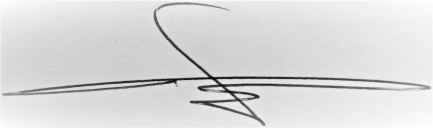 